QEST Inc. ANNUAL GENERAL MEETING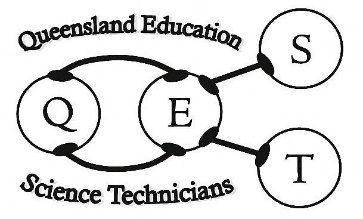 to be held via teleconference, Wednesday 29th July 2020AGENDAAttendanceApologiesMinutes from the previous AGMMOTION:  That the minutes from the previous AGM, held 1st July 2019, are true and correct.Moved: Sharon O’Keeffe;		Seconded: Sharon HunterPresident’s Report – Nikki BradfordMOTION:  That the President’s Report be accepted. Moved: Nikki Bradford; 		Seconded:  Sharon O’KeeffePresentation of the Financial / Auditor’s Report – Annette ParkesMOTION: That the QEST financial report for year ended 30th April 2019, as prepared by Gold Group Consulting, be accepted Moved:  Annette Parkes; 		Seconded: Jennifer WatersAppointment of an Auditor – Jenny WaltersMOTION:  That Gold Group Consulting of 56 Davenport St, Southport QLD 4215, be appointed as Auditor for the 2019 – 2020 financial year Moved: Jenny Walters; 		Seconded: Nikki BradfordMembership Coordinator’s Report – Jacqui BurtonMOTION:  That the Membership Coordinator’s Report be acceptedMoved: Jacqui Burton;		Seconded: Nikki BradfordSETA Report to QEST – Wendy ShearerMOTION:  That the SETA Report be accepted Moved: Wendy Shearer		Seconded: Christine KearnesElection of Office BearersChair shall be handed over to an independent observer for the election of the incoming President.All positions shall be declared vacant.  A list of nominations received by QEST management was made available to the members prior to the AGM, via email and QEST website.  If there are an insufficient number of candidates nominated, nominations shall be called from the floor of the AGM. The AGM will be closed after the election of Office Bearers.____________________________________________________________________GENERAL MEETING of members - to be opened by the incoming President Sandra Lewis Achievement AwardDraw to be conducted at Bremmer SHS2 members who have contributed to LabLINK or YouTube channel from MAY 2018 – APRIL 2020; 2 current QEST 2019-2020 representatives; and 2 stand ins for each category.Note:  Above members must be financial for the 2020-2021 QEST year to go into the draw.General Business - Due to time restraints, members were requested to send items for General business to qest@qest.org.au by Wednesday 15th of July.	Nil received